CONVOCATORIA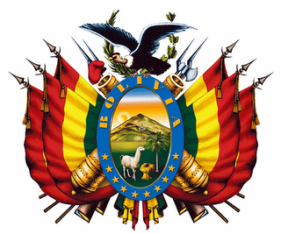 BANCO CENTRAL DE BOLIVIALICITACIÓN PÚBLICA NACIONAL N° 003/2015PRIMERA CONVOCATORIACÓDIGO BCB: LPN N° 003/2015-1CBANCO CENTRAL DE BOLIVIALICITACIÓN PÚBLICA NACIONAL N° 003/2015PRIMERA CONVOCATORIACÓDIGO BCB: LPN N° 003/2015-1CBANCO CENTRAL DE BOLIVIALICITACIÓN PÚBLICA NACIONAL N° 003/2015PRIMERA CONVOCATORIACÓDIGO BCB: LPN N° 003/2015-1CBANCO CENTRAL DE BOLIVIALICITACIÓN PÚBLICA NACIONAL N° 003/2015PRIMERA CONVOCATORIACÓDIGO BCB: LPN N° 003/2015-1CBANCO CENTRAL DE BOLIVIALICITACIÓN PÚBLICA NACIONAL N° 003/2015PRIMERA CONVOCATORIACÓDIGO BCB: LPN N° 003/2015-1CBANCO CENTRAL DE BOLIVIALICITACIÓN PÚBLICA NACIONAL N° 003/2015PRIMERA CONVOCATORIACÓDIGO BCB: LPN N° 003/2015-1CBANCO CENTRAL DE BOLIVIALICITACIÓN PÚBLICA NACIONAL N° 003/2015PRIMERA CONVOCATORIACÓDIGO BCB: LPN N° 003/2015-1C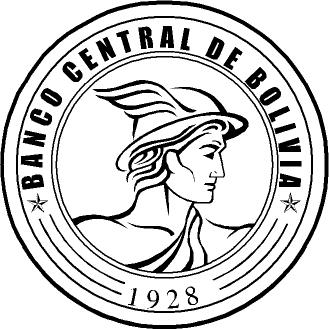 Se convoca públicamente a presentar propuestas para el proceso detallado a continuación, para lo cual los interesados podrán recabar el Documento Base de Contratación (DBC) en el sitio Web del SICOES:Se convoca públicamente a presentar propuestas para el proceso detallado a continuación, para lo cual los interesados podrán recabar el Documento Base de Contratación (DBC) en el sitio Web del SICOES:Se convoca públicamente a presentar propuestas para el proceso detallado a continuación, para lo cual los interesados podrán recabar el Documento Base de Contratación (DBC) en el sitio Web del SICOES:Se convoca públicamente a presentar propuestas para el proceso detallado a continuación, para lo cual los interesados podrán recabar el Documento Base de Contratación (DBC) en el sitio Web del SICOES:Se convoca públicamente a presentar propuestas para el proceso detallado a continuación, para lo cual los interesados podrán recabar el Documento Base de Contratación (DBC) en el sitio Web del SICOES:Se convoca públicamente a presentar propuestas para el proceso detallado a continuación, para lo cual los interesados podrán recabar el Documento Base de Contratación (DBC) en el sitio Web del SICOES:Se convoca públicamente a presentar propuestas para el proceso detallado a continuación, para lo cual los interesados podrán recabar el Documento Base de Contratación (DBC) en el sitio Web del SICOES:Se convoca públicamente a presentar propuestas para el proceso detallado a continuación, para lo cual los interesados podrán recabar el Documento Base de Contratación (DBC) en el sitio Web del SICOES:Se convoca públicamente a presentar propuestas para el proceso detallado a continuación, para lo cual los interesados podrán recabar el Documento Base de Contratación (DBC) en el sitio Web del SICOES:Se convoca públicamente a presentar propuestas para el proceso detallado a continuación, para lo cual los interesados podrán recabar el Documento Base de Contratación (DBC) en el sitio Web del SICOES:Objeto de la contrataciónObjeto de la contratación:SERVICIO DE LIMPIEZA INTEGRAL A INMUEBLES DE PROPIEDAD DEL BCB - LA PAZSERVICIO DE LIMPIEZA INTEGRAL A INMUEBLES DE PROPIEDAD DEL BCB - LA PAZSERVICIO DE LIMPIEZA INTEGRAL A INMUEBLES DE PROPIEDAD DEL BCB - LA PAZSERVICIO DE LIMPIEZA INTEGRAL A INMUEBLES DE PROPIEDAD DEL BCB - LA PAZSERVICIO DE LIMPIEZA INTEGRAL A INMUEBLES DE PROPIEDAD DEL BCB - LA PAZCUCECUCE:15-0951-00-611080-1-115-0951-00-611080-1-115-0951-00-611080-1-115-0951-00-611080-1-115-0951-00-611080-1-1Tipo de convocatoriaTipo de convocatoria:Convocatoria Pública NacionalConvocatoria Pública NacionalConvocatoria Pública NacionalConvocatoria Pública NacionalConvocatoria Pública NacionalForma de adjudicaciónForma de adjudicación:Por el  TotalPor el  TotalPor el  TotalPor el  TotalPor el  TotalMétodo de Selección y Adjudicación Método de Selección y Adjudicación :Precio Evaluado Más Bajo (PEMB)Precio Evaluado Más Bajo (PEMB)Precio Evaluado Más Bajo (PEMB)Precio Evaluado Más Bajo (PEMB)Precio Evaluado Más Bajo (PEMB)Precio ReferencialPrecio Referencial:Bs1.440.000,00 (Bs120.000,00 por mes)Bs1.440.000,00 (Bs120.000,00 por mes)Bs1.440.000,00 (Bs120.000,00 por mes)Bs1.440.000,00 (Bs120.000,00 por mes)Bs1.440.000,00 (Bs120.000,00 por mes)Encargado de atender consultasEncargado de atender consultas::Yerko Palacios Téllez – Profesional en Compras y Contrataciones (Consultas Administrativas)Juan Carlos Torres Reyes – Supervisor (Consultas Técnicas).   Yerko Palacios Téllez – Profesional en Compras y Contrataciones (Consultas Administrativas)Juan Carlos Torres Reyes – Supervisor (Consultas Técnicas).   Yerko Palacios Téllez – Profesional en Compras y Contrataciones (Consultas Administrativas)Juan Carlos Torres Reyes – Supervisor (Consultas Técnicas).   TeléfonoTeléfono::2409090 – Int. 4721 – 4708 (Consultas Adms.), Int. 4505 (Consultas Técnicas)2409090 – Int. 4721 – 4708 (Consultas Adms.), Int. 4505 (Consultas Técnicas)2409090 – Int. 4721 – 4708 (Consultas Adms.), Int. 4505 (Consultas Técnicas)FaxFax::2407368 – 24069222407368 – 24069222407368 – 2406922Correo Electrónico para consultasCorreo Electrónico para consultas::ypalacios@bcb.gob.bo – gzavala@bcb.gob.bo (Consultas Administrativas) jctorres@bcb.gob.bo (Consultas Técnicas)ypalacios@bcb.gob.bo – gzavala@bcb.gob.bo (Consultas Administrativas) jctorres@bcb.gob.bo (Consultas Técnicas)ypalacios@bcb.gob.bo – gzavala@bcb.gob.bo (Consultas Administrativas) jctorres@bcb.gob.bo (Consultas Técnicas)Inspección previaInspección previa::El día lunes 23.11.15, a horas 10:00, en el Piso 5 del BCB. Coordinar con Juan Carlos Torres Reyes – Supervisor – Tel. 2409090, Interno 4505El día lunes 23.11.15, a horas 10:00, en el Piso 5 del BCB. Coordinar con Juan Carlos Torres Reyes – Supervisor – Tel. 2409090, Interno 4505El día lunes 23.11.15, a horas 10:00, en el Piso 5 del BCB. Coordinar con Juan Carlos Torres Reyes – Supervisor – Tel. 2409090, Interno 4505Consultas escritasConsultas escritas::Hasta horas 18:30 del día martes 24.11.15, (En la Ventanilla Única de Correspondencia – PB del Edificio Principal del BCB Calle Ayacucho Esq. Mercado - Nota dirigida a Gerencia General - RPC) Hasta horas 18:30 del día martes 24.11.15, (En la Ventanilla Única de Correspondencia – PB del Edificio Principal del BCB Calle Ayacucho Esq. Mercado - Nota dirigida a Gerencia General - RPC) Hasta horas 18:30 del día martes 24.11.15, (En la Ventanilla Única de Correspondencia – PB del Edificio Principal del BCB Calle Ayacucho Esq. Mercado - Nota dirigida a Gerencia General - RPC) Reunión de AclaraciónReunión de Aclaración::El día viernes 27.11.15, a horas 10:00 en el Piso 7 del edificio principal del BCB.El día viernes 27.11.15, a horas 10:00 en el Piso 7 del edificio principal del BCB.El día viernes 27.11.15, a horas 10:00 en el Piso 7 del edificio principal del BCB.Presentación de Propuestas Presentación de Propuestas ::Hasta horas 10:30 del día viernes 11.12.15, en Ventanilla Única de Correspondencia ubicada en Planta Baja del edificio principal del BCB.Hasta horas 10:30 del día viernes 11.12.15, en Ventanilla Única de Correspondencia ubicada en Planta Baja del edificio principal del BCB.Hasta horas 10:30 del día viernes 11.12.15, en Ventanilla Única de Correspondencia ubicada en Planta Baja del edificio principal del BCB.Hasta horas 10:30 del día viernes 11.12.15, en Ventanilla Única de Correspondencia ubicada en Planta Baja del edificio principal del BCB.Acto de Apertura de Propuestas Acto de Apertura de Propuestas ::El día viernes 11.12.15, a horas 10:30 en el piso 7 del edificio principal del BCBEl día viernes 11.12.15, a horas 10:30 en el piso 7 del edificio principal del BCBEl día viernes 11.12.15, a horas 10:30 en el piso 7 del edificio principal del BCBEl día viernes 11.12.15, a horas 10:30 en el piso 7 del edificio principal del BCB